       « 26 » июня 2023							         № 31-3О внесении изменений в Решение Березовского поселкового Совета депутатов от 23.08.2022 № 21-6 «Об утверждении Положения об оплате труда выборных должностных лиц местного самоуправления, осуществляющих свои полномочия на постоянной основе, лиц, замещающих иные муниципальные должности, и муниципальных служащих поселка Березовка»На основании статьи 86 Бюджетного кодекса Российской Федерации, Федерального закона от 06.10.2003 № 131-ФЗ «Об общих принципах организации местного самоуправления в Российской Федерации», статьи 22 Федерального закона от 02.03.2007 № 25-ФЗ «О муниципальной службе в Российской Федерации», Постановления Совета администрации Красноярского края от 29.12.2007 № 512-п «О нормативах формирования расходов на оплату труда депутатов, выборных должностных лиц местного самоуправления, осуществляющих свои полномочия на постоянной основе, лиц, замещающих иные муниципальные должности, и муниципальных служащих», Закона Красноярского края от 26.05.2022 № 3-789 «О внесении изменений в Закон края «Об особенностях правового регулирования муниципальной службы в Красноярском крае», Закона Красноярского края от 20.04.2023 № 5-1744 «О внесении изменений в Закон края «О краевом бюджете на 2023 год и плановый период 2024-2025 годов», устава поселка БерезовкаБерезовский поселковый Совет депутатов РЕШИЛ:1.Внести в Решение Березовского поселкового Совета депутатов от 23.08.2022 № 21-6 «Об утверждении «Положения об оплате труда выборных должностных лиц местного самоуправления, осуществляющих свои полномочия на постоянной основе, лиц, замещающих иные муниципальные должности, и муниципальных служащих поселка Березовка» следующие изменения:в приложении:статью 6. Должностные окладыпункт 6.1. дополнить абзацем следующего содержания:«В связи с вступлением в силу Закона Красноярского края от 20.04.2023 № 5-1744 «О внесении изменений в Закон края «О краевом бюджете на 2022 год и плановый период 2023-2024 годов» с 1 июля 2023 года предусмотрена индексация на 6,3% заработной платы в отношении выборных должностных лиц, лиц, замещающих муниципальные должности и муниципальных служащих. Индексация будет осуществлена посредством увеличения размеров должностных окладов (приложение 1.2)»,Приложение № 1.2 к Решению Березовского поселкового Совета депутатов от «26» июня 2023 № 31-3Размеры денежного вознаграждения и ежемесячного денежного поощрения выборных должностных лиц органов местного самоуправления и лиц, замещающих муниципальные должности(рублей в месяц)пункт 6.2. дополнить абзацем следующего содержания:«В связи с вступлением в силу Закона Красноярского края от 20.04.2023 № 5-1744 «О внесении изменений в Закон края «О краевом бюджете на 2022 год и плановый период 2023-2024 годов» с 1 июля 2023 года предусмотрена индексация на 6,3% заработной платы в отношении выборных должностных лиц, лиц, замещающих муниципальные должности и муниципальных служащих. Индексация будет осуществлена посредством увеличения размеров должностных окладов (приложение 2.2)»,Приложение № 2.2 к Решению Березовского поселкового Совета депутатов от «26» июня 2023 № 31-3Размеры должностных окладов муниципальных служащих(рублей в месяц)3.Контроль над исполнением настоящего Решения возложить на постоянную комиссию по бюджету, экономическому развитию и муниципальной собственности,4.Настоящее Решение вступает в силу с момента подписания и подлежит опубликованию в газете "Пригород".Исполняющий полномочияГлавы поселка Березовка                                                          Председатель Березовского                                                                                                     Поселкового Совета депутатов_____________А.Н. Сабуров                                               ____________С.С. Свиридов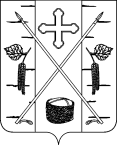 БЕРЕЗОВСКИЙ ПОСЕЛКОВЫЙ СОВЕТ ДЕПУТАТОВРЕШЕНИЕп. БерезовкаНаименование должностиРазмер денежного вознагражденияРазмер денежного поощренияГлава муниципального образования30 708,0030 708,00Наименование должностиГлавная должность муниципальной службы Главная должность муниципальной службы Заместитель главы поселка8 004,00Старшие должности муниципальной службыСтаршие должности муниципальной службыГлавный специалист6 364,00Ведущий специалист6 164,00Младшие должности муниципальной службы Младшие должности муниципальной службы Специалист 1 категории5 494,00Специалист 2 категории4 017,00